	FORM. PENGISIAN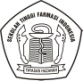 	SURAT PENGANTAR PENELITIAN TUGAS AKHIRFORM PERMOHONAN PERUBAHAN JUDUL T.A/SKRIPSINama			:  …………….................................................…………………………………………………………….……….NPM			:  ……………………….................................................……………………………………………….………….No. Whatsapp		:  …………………………………………………………………………………………………………………………………..Judul  Lama 		:  ………………….................................................…………………………………………………….………….			   ………………….................................................……………………………………………..…….…………..	…………………………....................…………...............................…………………………….….………….	Judul  Baru 		:  ………………….................................................…………………………………………………….………….			   ………………….................................................……………………………………………..…….…………..	…………………………....................…………...............................…………………………….….………….Bandung,( …………………………………….)                        ( …………………………………….)       		( …………………………………….) Dosen Pembimbing Utama                       Dosen Pembimbing Serta                      	 NPM ………………………*Form ini diisi lengkap dan diserahkan ke Bagian staff Program Studi Sarjana FarmasiPROSES  TERBITNYA SURAT RESMI INI MAKSIMAL  2 HARI KERJA